PROPOSTE PROGETTUALI UDA – UDL- PERCORSI O PROGETTI  DA SVILUPPARE PER CURRICOLO DI ED. CIVICAMACRO TEMATICHE DA AGENDA 2030MACRO TEMATICHE DA AGENDA 2030MACRO TEMATICHE DA AGENDA 2030MACRO TEMATICHE DA AGENDA 2030MACRO TEMATICHE DA AGENDA 2030MACRO TEMATICHE DA AGENDA 2030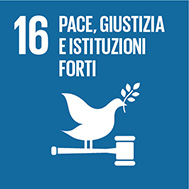 Obiettivo 16: Promuovere società pacifiche e inclusive orientate allo sviluppo sostenibile, garantire a tutti l’accesso alla giustizia e costruire istituzioni efficaci, responsabili e inclusive a tutti i livelliObiettivo 16: Promuovere società pacifiche e inclusive orientate allo sviluppo sostenibile, garantire a tutti l’accesso alla giustizia e costruire istituzioni efficaci, responsabili e inclusive a tutti i livelliObiettivo 16: Promuovere società pacifiche e inclusive orientate allo sviluppo sostenibile, garantire a tutti l’accesso alla giustizia e costruire istituzioni efficaci, responsabili e inclusive a tutti i livelliObiettivo 16: Promuovere società pacifiche e inclusive orientate allo sviluppo sostenibile, garantire a tutti l’accesso alla giustizia e costruire istituzioni efficaci, responsabili e inclusive a tutti i livelliObiettivo 16: Promuovere società pacifiche e inclusive orientate allo sviluppo sostenibile, garantire a tutti l’accesso alla giustizia e costruire istituzioni efficaci, responsabili e inclusive a tutti i livelli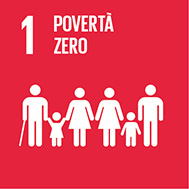 Obiettivo 1: Sradicare la povertà in tutte le sue forme e ovunque nel mondoObiettivo 1: Sradicare la povertà in tutte le sue forme e ovunque nel mondoObiettivo 1: Sradicare la povertà in tutte le sue forme e ovunque nel mondoObiettivo 1: Sradicare la povertà in tutte le sue forme e ovunque nel mondoObiettivo 1: Sradicare la povertà in tutte le sue forme e ovunque nel mondo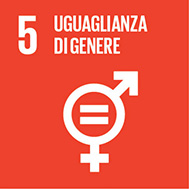 Obiettivo 5: Raggiungere l’uguaglianza di genere e l’autodeterminazione di tutte le donne e ragazzeObiettivo 5: Raggiungere l’uguaglianza di genere e l’autodeterminazione di tutte le donne e ragazzeObiettivo 5: Raggiungere l’uguaglianza di genere e l’autodeterminazione di tutte le donne e ragazzeObiettivo 5: Raggiungere l’uguaglianza di genere e l’autodeterminazione di tutte le donne e ragazzeObiettivo 5: Raggiungere l’uguaglianza di genere e l’autodeterminazione di tutte le donne e ragazze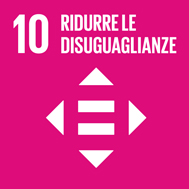 Obiettivo 10: Ridurre le disuguaglianze all’interno dei e fra i PaesiObiettivo 10: Ridurre le disuguaglianze all’interno dei e fra i PaesiObiettivo 10: Ridurre le disuguaglianze all’interno dei e fra i PaesiObiettivo 10: Ridurre le disuguaglianze all’interno dei e fra i PaesiObiettivo 10: Ridurre le disuguaglianze all’interno dei e fra i PaesiARGOMENTIARGOMENTIARGOMENTIARGOMENTIARGOMENTITITOLO DEI PERCORSILA LEGALITA’I DIRITTI UMANIMAFIAIMMIGRAZIONELA GUERRAIL RAZZISMOIL DRAMMA DELLA GUERRA E LA NECESSITA’ DELLA PACELA GLOBALIZZAZIONELO SVILUPPO SOSTENIBILESCIENZA, TECNOLOGIA E PROGRESSOLA LEGALITA’I DIRITTI UMANIMAFIAIMMIGRAZIONELA GUERRAIL RAZZISMOIL DRAMMA DELLA GUERRA E LA NECESSITA’ DELLA PACELA GLOBALIZZAZIONELO SVILUPPO SOSTENIBILESCIENZA, TECNOLOGIA E PROGRESSOLA LEGALITA’I DIRITTI UMANIMAFIAIMMIGRAZIONELA GUERRAIL RAZZISMOIL DRAMMA DELLA GUERRA E LA NECESSITA’ DELLA PACELA GLOBALIZZAZIONELO SVILUPPO SOSTENIBILESCIENZA, TECNOLOGIA E PROGRESSOLA LEGALITA’I DIRITTI UMANIMAFIAIMMIGRAZIONELA GUERRAIL RAZZISMOIL DRAMMA DELLA GUERRA E LA NECESSITA’ DELLA PACELA GLOBALIZZAZIONELO SVILUPPO SOSTENIBILESCIENZA, TECNOLOGIA E PROGRESSOLA LEGALITA’I DIRITTI UMANIMAFIAIMMIGRAZIONELA GUERRAIL RAZZISMOIL DRAMMA DELLA GUERRA E LA NECESSITA’ DELLA PACELA GLOBALIZZAZIONELO SVILUPPO SOSTENIBILESCIENZA, TECNOLOGIA E PROGRESSOIl filo rosso dei diritti: la vergogna dello sfruttamento del lavoro minorileIl filo rosso dei diritti: il colore “rosa”, il femminismo e l’emancipazione femminileIl filo rosso dei diritti: I have a dream…la lunga strada dell’uguaglianza.“La mafia uccide, il silenzio pure…”(Peppino Impastato) …parlare di mafia per promuovere l’esercizio della legalità.Testimoni di Pace nella storia e nel mondo LA SHOAHIl contributo femminile alla scienza, all'arte e alla letteraturaLe sfide della Tecnologia e il vero senso del progresso nella storia dell'umanità Com’è l’Africa? – gli chiedevano. – Stanca
(Alessandro Baricco)…conoscere il continente africano negli aspetti che lo hanno reso protagonista indiscusso nelle vicende storiche del ‘900 e dell’età attuale.HOMO HABILIS vs HOMO SAPIENS…scienze e tecnologia nella sfida alla conquista della conoscenzaMACRO TEMATICHE DA AGENDA 2030MACRO TEMATICHE DA AGENDA 2030MACRO TEMATICHE DA AGENDA 2030MACRO TEMATICHE DA AGENDA 2030MACRO TEMATICHE DA AGENDA 2030MACRO TEMATICHE DA AGENDA 2030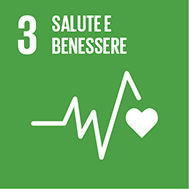 Obiettivo 3: Garantire una vita sana e promuovere il benessere di tutti a tutte le etàObiettivo 3: Garantire una vita sana e promuovere il benessere di tutti a tutte le etàObiettivo 3: Garantire una vita sana e promuovere il benessere di tutti a tutte le etàObiettivo 3: Garantire una vita sana e promuovere il benessere di tutti a tutte le etàObiettivo 3: Garantire una vita sana e promuovere il benessere di tutti a tutte le età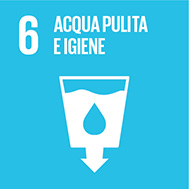 Obiettivo 6: Garantire la disponibilità e la gestione sostenibile di acqua e servizi igienici per tuttiObiettivo 6: Garantire la disponibilità e la gestione sostenibile di acqua e servizi igienici per tuttiObiettivo 6: Garantire la disponibilità e la gestione sostenibile di acqua e servizi igienici per tuttiObiettivo 6: Garantire la disponibilità e la gestione sostenibile di acqua e servizi igienici per tuttiObiettivo 6: Garantire la disponibilità e la gestione sostenibile di acqua e servizi igienici per tutti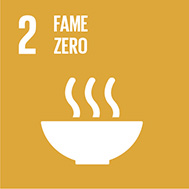 Obiettivo 2: Porre fine alla fame, raggiungere la sicurezza alimentare, migliorare l’alimentazione e promuovere l’agricoltura sostenibileObiettivo 2: Porre fine alla fame, raggiungere la sicurezza alimentare, migliorare l’alimentazione e promuovere l’agricoltura sostenibileObiettivo 2: Porre fine alla fame, raggiungere la sicurezza alimentare, migliorare l’alimentazione e promuovere l’agricoltura sostenibileObiettivo 2: Porre fine alla fame, raggiungere la sicurezza alimentare, migliorare l’alimentazione e promuovere l’agricoltura sostenibileObiettivo 2: Porre fine alla fame, raggiungere la sicurezza alimentare, migliorare l’alimentazione e promuovere l’agricoltura sostenibileARGOMENTIARGOMENTIARGOMENTIARGOMENTITITOLO DEI PERCORSITITOLO DEI PERCORSISPORT E BENESSERELA DROGAIL BULLISMOL’ADOLESCENZAINCLUSIONE ED INTEGRAZIONEIL DIRITTO ALLA SALUTEINIZIATIVA: LEET BE FRIENDSSPORT E BENESSERELA DROGAIL BULLISMOL’ADOLESCENZAINCLUSIONE ED INTEGRAZIONEIL DIRITTO ALLA SALUTEINIZIATIVA: LEET BE FRIENDSSPORT E BENESSERELA DROGAIL BULLISMOL’ADOLESCENZAINCLUSIONE ED INTEGRAZIONEIL DIRITTO ALLA SALUTEINIZIATIVA: LEET BE FRIENDSSPORT E BENESSERELA DROGAIL BULLISMOL’ADOLESCENZAINCLUSIONE ED INTEGRAZIONEIL DIRITTO ALLA SALUTEINIZIATIVA: LEET BE FRIENDSPianeta adolescenza: cambiamenti e trasformazioni, problemi e rischiAdolescenza a rischio: le dipendenzeAdolescenza a rischio: bullismo e cyberbullismoLa diversità come ricchezzaLa tutela della salute: aspetti e problemi, diritti e doveri.Il mondo in ginocchio: emergenza Covid- 19, uno sguardo sul fenomeno che ha paralizzato il mondoPianeta adolescenza: cambiamenti e trasformazioni, problemi e rischiAdolescenza a rischio: le dipendenzeAdolescenza a rischio: bullismo e cyberbullismoLa diversità come ricchezzaLa tutela della salute: aspetti e problemi, diritti e doveri.Il mondo in ginocchio: emergenza Covid- 19, uno sguardo sul fenomeno che ha paralizzato il mondoMACRO TEMATICHE DA AGENDA 2030MACRO TEMATICHE DA AGENDA 2030MACRO TEMATICHE DA AGENDA 2030MACRO TEMATICHE DA AGENDA 2030MACRO TEMATICHE DA AGENDA 2030MACRO TEMATICHE DA AGENDA 2030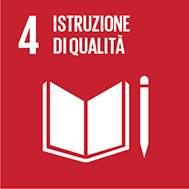 Obiettivo 4: Garantire un’istruzione di qualità inclusiva ed equa e promuovere opportunità di apprendimento continuo per tuttiObiettivo 4: Garantire un’istruzione di qualità inclusiva ed equa e promuovere opportunità di apprendimento continuo per tuttiObiettivo 4: Garantire un’istruzione di qualità inclusiva ed equa e promuovere opportunità di apprendimento continuo per tuttiObiettivo 4: Garantire un’istruzione di qualità inclusiva ed equa e promuovere opportunità di apprendimento continuo per tuttiObiettivo 4: Garantire un’istruzione di qualità inclusiva ed equa e promuovere opportunità di apprendimento continuo per tuttiARGOMENTIARGOMENTIARGOMENTITITOLO DEI PERCORSITITOLO DEI PERCORSITITOLO DEI PERCORSIIL DIRITTO ALL’ISTRUZIONESISTEMI SCOLASTICI IN EUROPA E NEL MONDOSCUOLA E MONDO DEL LAVOROIL DIRITTO ALL’ISTRUZIONESISTEMI SCOLASTICI IN EUROPA E NEL MONDOSCUOLA E MONDO DEL LAVOROIL DIRITTO ALL’ISTRUZIONESISTEMI SCOLASTICI IN EUROPA E NEL MONDOSCUOLA E MONDO DEL LAVOROIl filo rosso dei diritti: Malala Yousafzai“Viva l’ignoranza”: la scuola ieri e oggiEmergenza Covid – 19: l’esperienza della DAD“C’era una volta un operaio…” il lavoro ieri ed oggiIl filo rosso dei diritti: Malala Yousafzai“Viva l’ignoranza”: la scuola ieri e oggiEmergenza Covid – 19: l’esperienza della DAD“C’era una volta un operaio…” il lavoro ieri ed oggiIl filo rosso dei diritti: Malala Yousafzai“Viva l’ignoranza”: la scuola ieri e oggiEmergenza Covid – 19: l’esperienza della DAD“C’era una volta un operaio…” il lavoro ieri ed oggiMACRO TEMATICHE DA AGENDA 2030MACRO TEMATICHE DA AGENDA 2030MACRO TEMATICHE DA AGENDA 2030MACRO TEMATICHE DA AGENDA 2030MACRO TEMATICHE DA AGENDA 2030MACRO TEMATICHE DA AGENDA 2030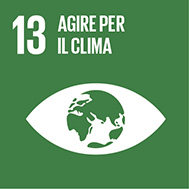 Obiettivo 13: Adottare misure urgenti per combattere i cambiamenti climatici e le loro conseguenzeObiettivo 13: Adottare misure urgenti per combattere i cambiamenti climatici e le loro conseguenzeObiettivo 13: Adottare misure urgenti per combattere i cambiamenti climatici e le loro conseguenzeObiettivo 13: Adottare misure urgenti per combattere i cambiamenti climatici e le loro conseguenzeObiettivo 13: Adottare misure urgenti per combattere i cambiamenti climatici e le loro conseguenze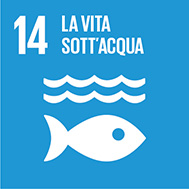 Obiettivo 14: Conservare e utilizzare in modo sostenibile gli oceani, i mari e le risorse marineObiettivo 14: Conservare e utilizzare in modo sostenibile gli oceani, i mari e le risorse marineObiettivo 14: Conservare e utilizzare in modo sostenibile gli oceani, i mari e le risorse marineObiettivo 14: Conservare e utilizzare in modo sostenibile gli oceani, i mari e le risorse marineObiettivo 14: Conservare e utilizzare in modo sostenibile gli oceani, i mari e le risorse marine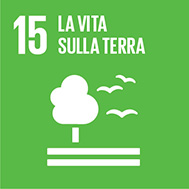 Obiettivo 13: Adottare misure urgenti per combattere i cambiamenti climatici e le loro conseguenzeObiettivo 13: Adottare misure urgenti per combattere i cambiamenti climatici e le loro conseguenzeObiettivo 13: Adottare misure urgenti per combattere i cambiamenti climatici e le loro conseguenzeObiettivo 13: Adottare misure urgenti per combattere i cambiamenti climatici e le loro conseguenzeObiettivo 13: Adottare misure urgenti per combattere i cambiamenti climatici e le loro conseguenzeARGOMENTIARGOMENTITITOLO DEI PERCORSITITOLO DEI PERCORSITITOLO DEI PERCORSITITOLO DEI PERCORSILA GIORNATA MONDIALE DELLA TERRAGRETA THUNBERGGLI AMBIENTI DELLA TERRALE BIODIVERSITA’LA GIORNATA MONDIALE DELLA TERRAGRETA THUNBERGGLI AMBIENTI DELLA TERRALE BIODIVERSITA’Greta Thunberg: la difesa del diritto delle nuove generazioni  di godere della TerraUomo e ambiente: rischi e prospettiveLe svolte della storia: dalla scoperta del fuoco all’energia nucleare.L’assalto al polmone verde della Terra: deforestazione e incendiL’IMPRONTA ECOLOGICAIL MEDITERRANEO: tra sfruttamento e tropicalizzazioneGreta Thunberg: la difesa del diritto delle nuove generazioni  di godere della TerraUomo e ambiente: rischi e prospettiveLe svolte della storia: dalla scoperta del fuoco all’energia nucleare.L’assalto al polmone verde della Terra: deforestazione e incendiL’IMPRONTA ECOLOGICAIL MEDITERRANEO: tra sfruttamento e tropicalizzazioneGreta Thunberg: la difesa del diritto delle nuove generazioni  di godere della TerraUomo e ambiente: rischi e prospettiveLe svolte della storia: dalla scoperta del fuoco all’energia nucleare.L’assalto al polmone verde della Terra: deforestazione e incendiL’IMPRONTA ECOLOGICAIL MEDITERRANEO: tra sfruttamento e tropicalizzazioneGreta Thunberg: la difesa del diritto delle nuove generazioni  di godere della TerraUomo e ambiente: rischi e prospettiveLe svolte della storia: dalla scoperta del fuoco all’energia nucleare.L’assalto al polmone verde della Terra: deforestazione e incendiL’IMPRONTA ECOLOGICAIL MEDITERRANEO: tra sfruttamento e tropicalizzazioneMACRO TEMATICHE DA AGENDA 2030MACRO TEMATICHE DA AGENDA 2030MACRO TEMATICHE DA AGENDA 2030MACRO TEMATICHE DA AGENDA 2030MACRO TEMATICHE DA AGENDA 2030MACRO TEMATICHE DA AGENDA 2030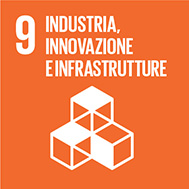 Obiettivo 9: Costruire un’infrastruttura resiliente, promuovere l’industrializzazione inclusiva e sostenibile e sostenere l’innovazioneObiettivo 9: Costruire un’infrastruttura resiliente, promuovere l’industrializzazione inclusiva e sostenibile e sostenere l’innovazioneObiettivo 9: Costruire un’infrastruttura resiliente, promuovere l’industrializzazione inclusiva e sostenibile e sostenere l’innovazioneObiettivo 9: Costruire un’infrastruttura resiliente, promuovere l’industrializzazione inclusiva e sostenibile e sostenere l’innovazioneObiettivo 9: Costruire un’infrastruttura resiliente, promuovere l’industrializzazione inclusiva e sostenibile e sostenere l’innovazione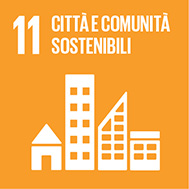 Obiettivo 11: Rendere le città e gli insediamenti umani inclusivi, sicuri, resilienti e sostenibiliObiettivo 11: Rendere le città e gli insediamenti umani inclusivi, sicuri, resilienti e sostenibiliObiettivo 11: Rendere le città e gli insediamenti umani inclusivi, sicuri, resilienti e sostenibiliObiettivo 11: Rendere le città e gli insediamenti umani inclusivi, sicuri, resilienti e sostenibiliObiettivo 11: Rendere le città e gli insediamenti umani inclusivi, sicuri, resilienti e sostenibili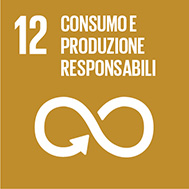 Obiettivo 12: Garantire modelli di consumo e produzione sostenibiliObiettivo 12: Garantire modelli di consumo e produzione sostenibiliObiettivo 12: Garantire modelli di consumo e produzione sostenibiliObiettivo 12: Garantire modelli di consumo e produzione sostenibiliObiettivo 12: Garantire modelli di consumo e produzione sostenibili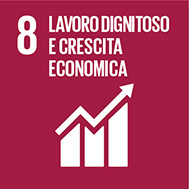 Obiettivo 8: Promuovere una crescita economica duratura, inclusiva e sostenibile, la piena occupazione e il lavoro dignitoso per tuttiObiettivo 8: Promuovere una crescita economica duratura, inclusiva e sostenibile, la piena occupazione e il lavoro dignitoso per tuttiObiettivo 8: Promuovere una crescita economica duratura, inclusiva e sostenibile, la piena occupazione e il lavoro dignitoso per tuttiObiettivo 8: Promuovere una crescita economica duratura, inclusiva e sostenibile, la piena occupazione e il lavoro dignitoso per tuttiObiettivo 8: Promuovere una crescita economica duratura, inclusiva e sostenibile, la piena occupazione e il lavoro dignitoso per tutti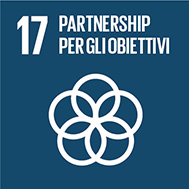 Obiettivo 17: Rafforzare le modalità di attuazione e rilanciare il partenariato globale per lo sviluppo sostenibileObiettivo 17: Rafforzare le modalità di attuazione e rilanciare il partenariato globale per lo sviluppo sostenibileObiettivo 17: Rafforzare le modalità di attuazione e rilanciare il partenariato globale per lo sviluppo sostenibileObiettivo 17: Rafforzare le modalità di attuazione e rilanciare il partenariato globale per lo sviluppo sostenibileObiettivo 17: Rafforzare le modalità di attuazione e rilanciare il partenariato globale per lo sviluppo sostenibileARGOMENTIARGOMENTIARGOMENTIARGOMENTITITOLO DEI PERCORSITITOLO DEI PERCORSIIndustria e lavoroLa rivoluzione industriale colonialismo e imperialismoMetropoli, megalopoli e conurbazioniIl consumismoLe organizzazioni internazionali per la crescita economicaIndustria e lavoroLa rivoluzione industriale colonialismo e imperialismoMetropoli, megalopoli e conurbazioniIl consumismoLe organizzazioni internazionali per la crescita economicaIndustria e lavoroLa rivoluzione industriale colonialismo e imperialismoMetropoli, megalopoli e conurbazioniIl consumismoLe organizzazioni internazionali per la crescita economicaIndustria e lavoroLa rivoluzione industriale colonialismo e imperialismoMetropoli, megalopoli e conurbazioniIl consumismoLe organizzazioni internazionali per la crescita economicaEconomia e lavoro nel mondo tra ‘900 E 2000Le svolte della storia: prima e seconda rivoluzione industrialeLa rivoluzione informatica e i nuovi scenari del mondo del lavoroLa crescita delle città: prospettive e problematicheL’inferno delle periferie, uno sguardo alle “favelas” del mondoUna società di consumatori: dalla “Belle époque” ai giorni nostriEconomia e lavoro nel mondo tra ‘900 E 2000Le svolte della storia: prima e seconda rivoluzione industrialeLa rivoluzione informatica e i nuovi scenari del mondo del lavoroLa crescita delle città: prospettive e problematicheL’inferno delle periferie, uno sguardo alle “favelas” del mondoUna società di consumatori: dalla “Belle époque” ai giorni nostriMACROTEMATICHE DA SVILUPPARE PER  LA VALORIZZAZIONE DEL CURRICOLO LOCALEUN’IDEA PER LA MIA CITTA’RIQUALIFICAZIONE DI UNO SPAZIO URBANO 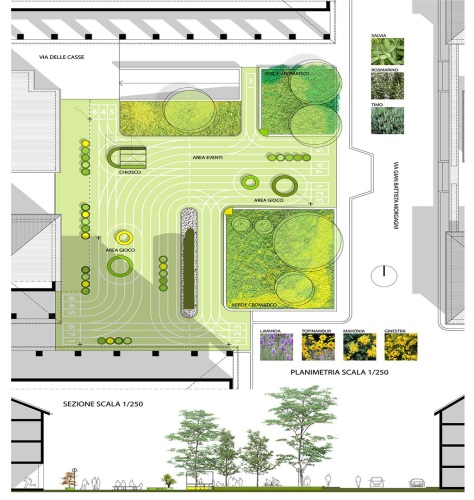 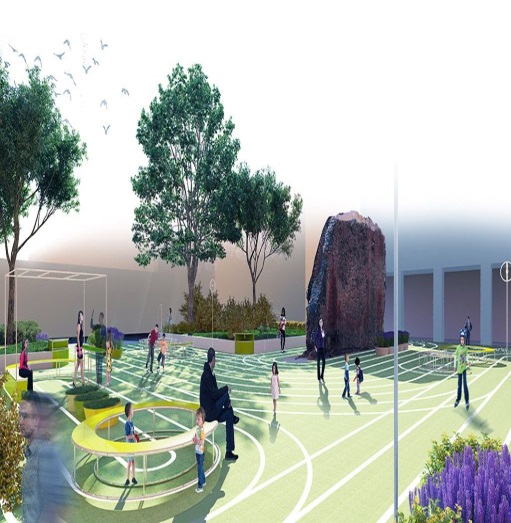 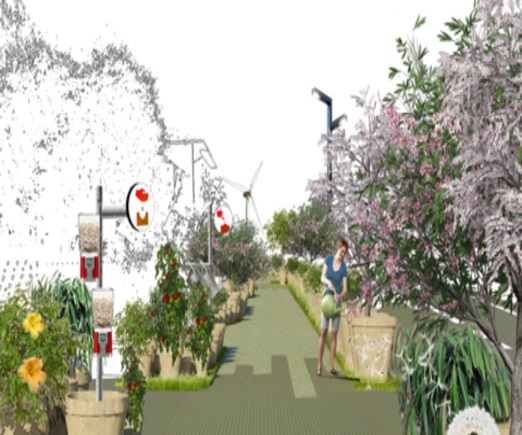 PROMOZIONE DI UN PRODOTTO TIPICO  AGRO –ALIMENTARE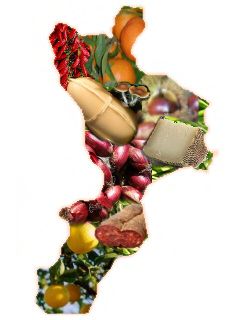 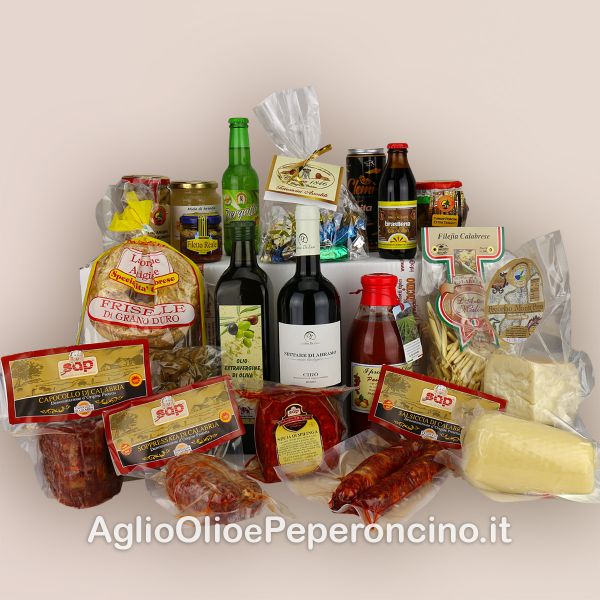 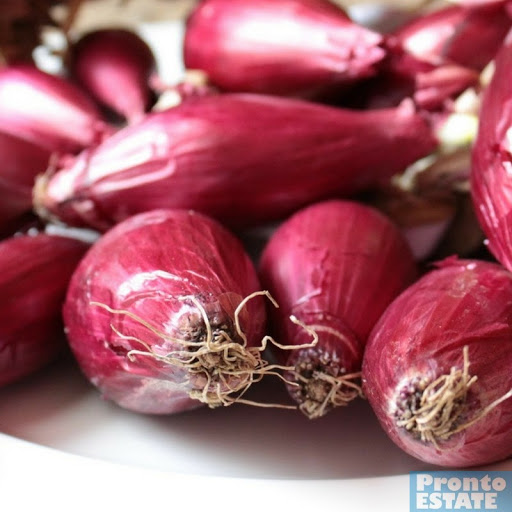 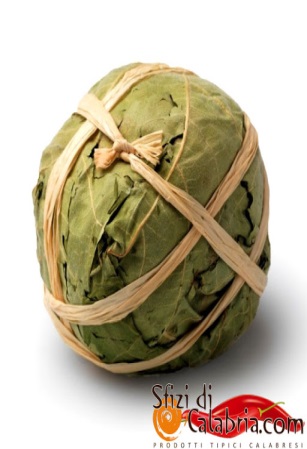 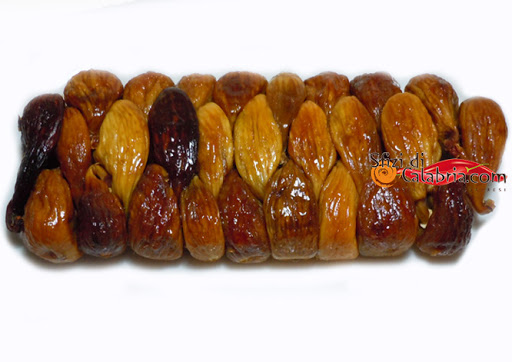 PROMOZIONE DI MANUFATTI E OGGETTI DELL’ARTIGIANATO LOCALE 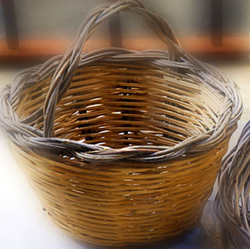 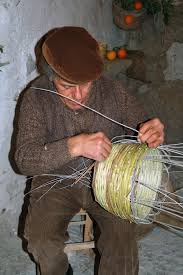 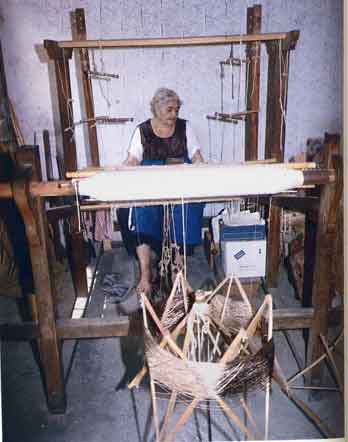 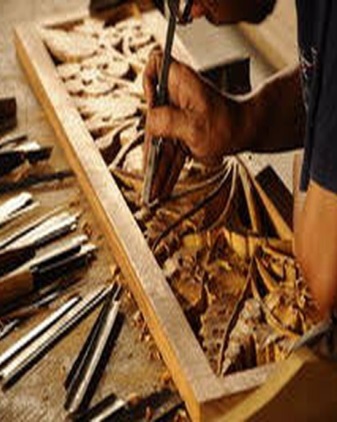 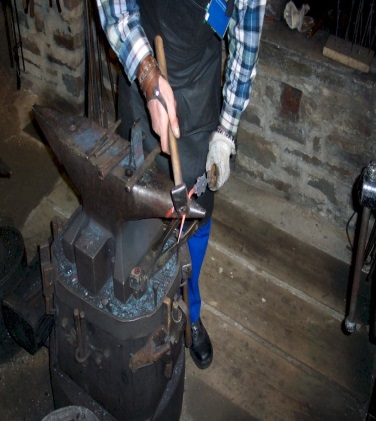 RIQUALIFICAZIONE DELL’OFFERTA TURISTICA DEL TERRITORIO – PROGETTARE ITINERARI E PERCORSI ALLA SCOPERTA DELLA NATURA 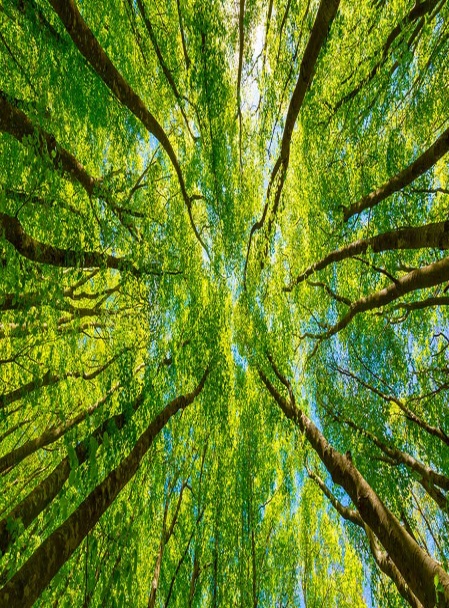 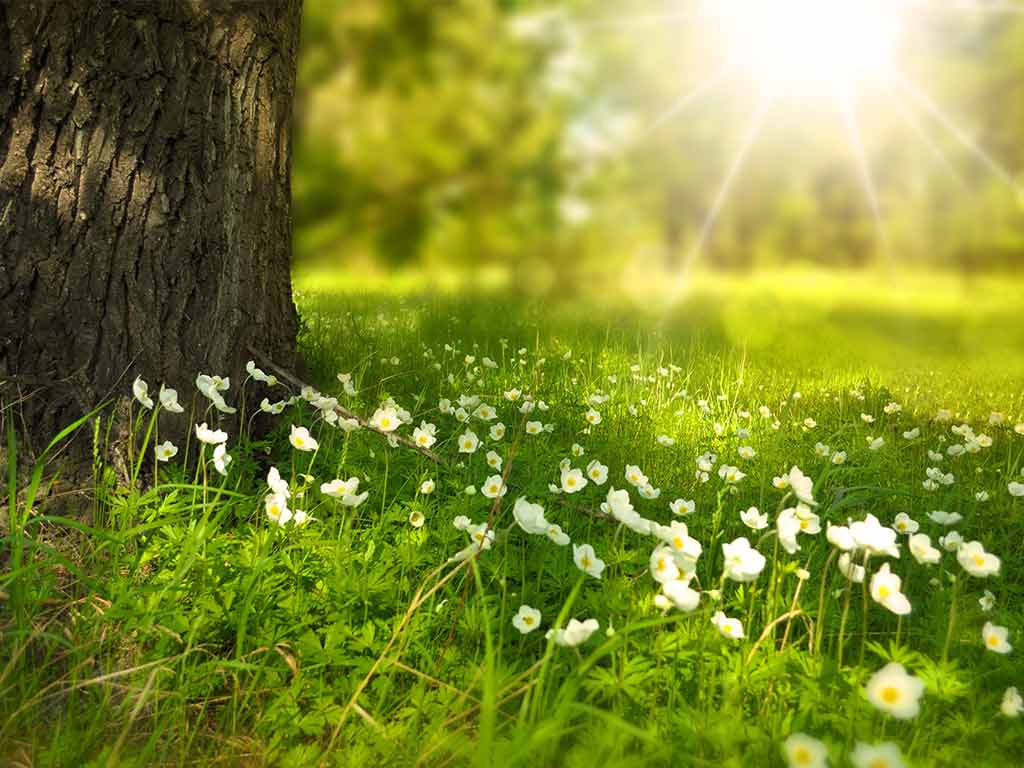 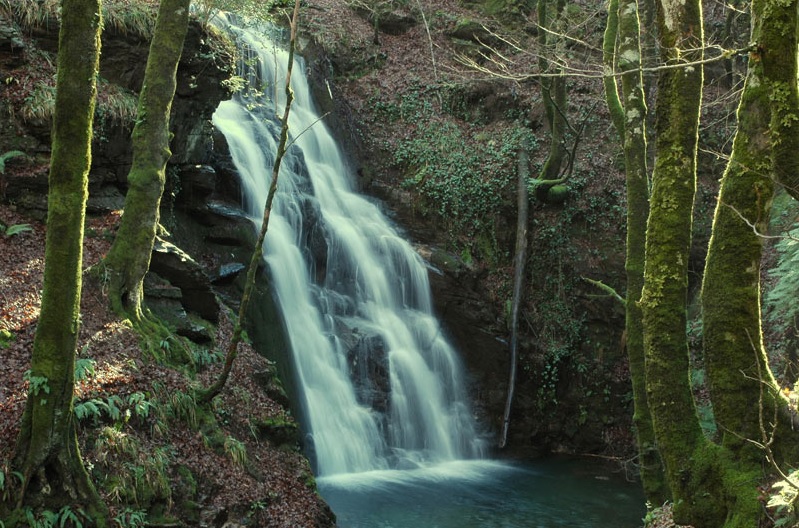 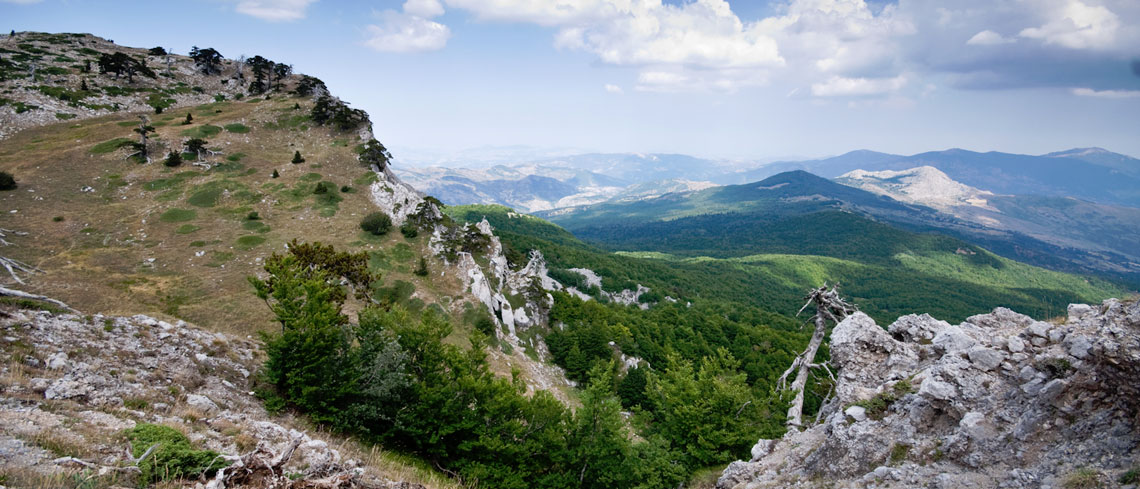 Iniziative:  unalberoperilfuturo@carabinieri.itProgetto Nazionale di Educazione Ambientale, promosso dal Raggruppamento Carabinieri Biodiversità - "Un albero per il futuro" PROGETTARE UN MUSEO ITINERANTE DELLE SCIENZE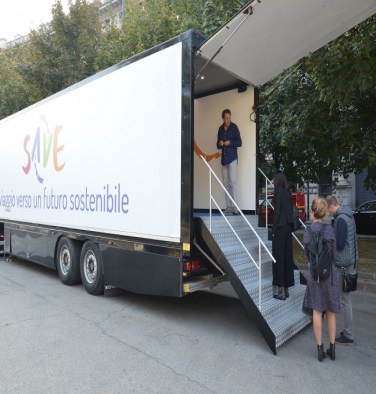 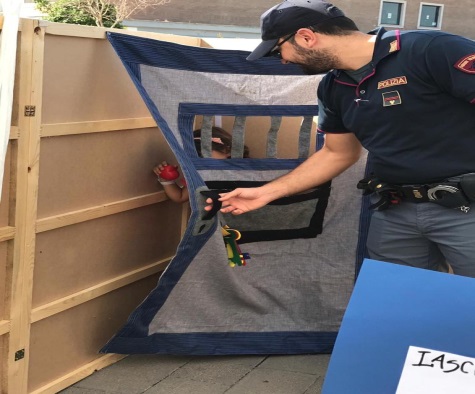 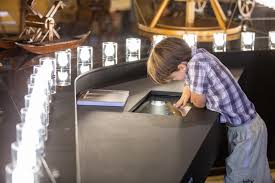 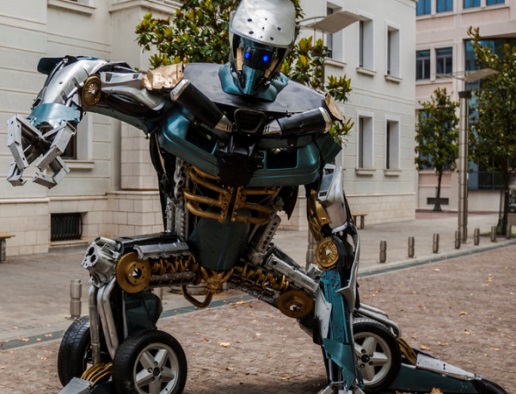 VALORIZZAZIONE DELLA CULTURA TRADIZIONALE ATTRAVERSO LA RICERCA DI TESTI, OGGETTI, TRADIZIONI, GIOCHI E  MUSICA DEL MONDO CONTADINO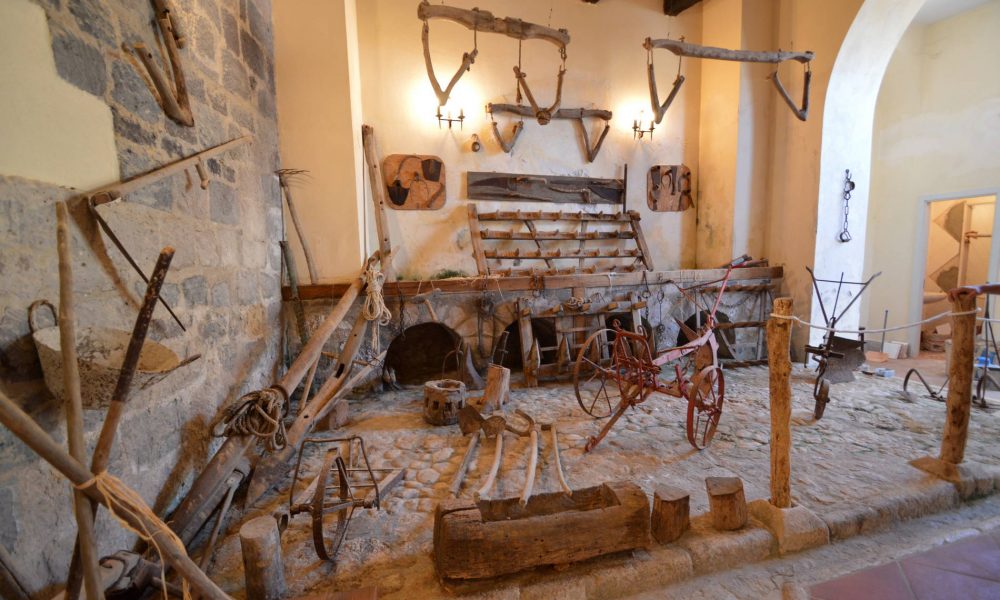 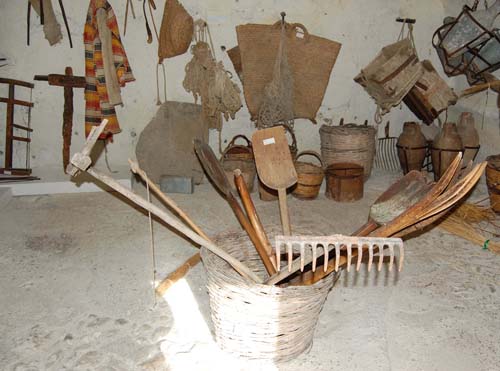 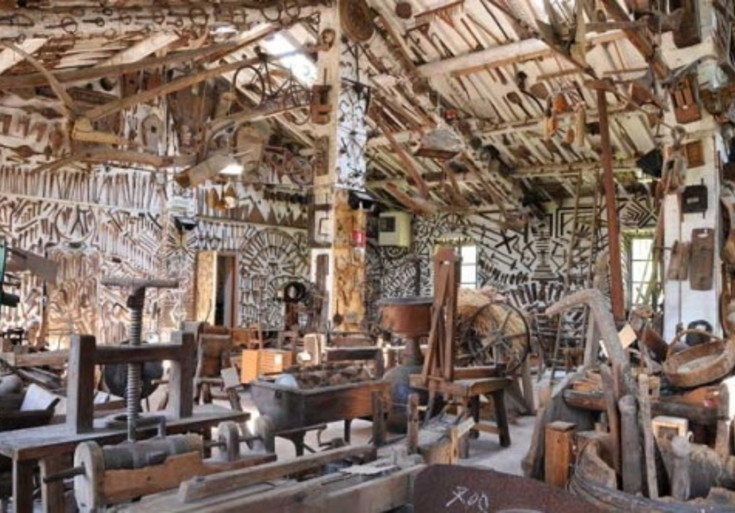 LA VALIGIA DEI SOGNI…IERI E OGGI, STORIE, RACCONTI E NUMERI DELL’EMIGRAZIONE DAL CONTESTO LOCALE AI FENOMENI INTERNAZIONALI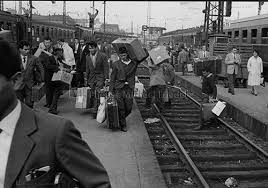 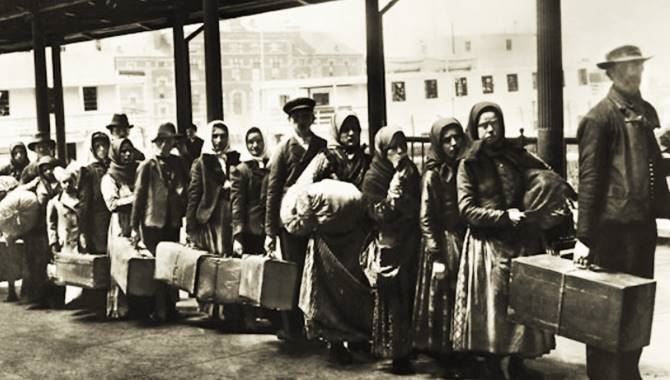 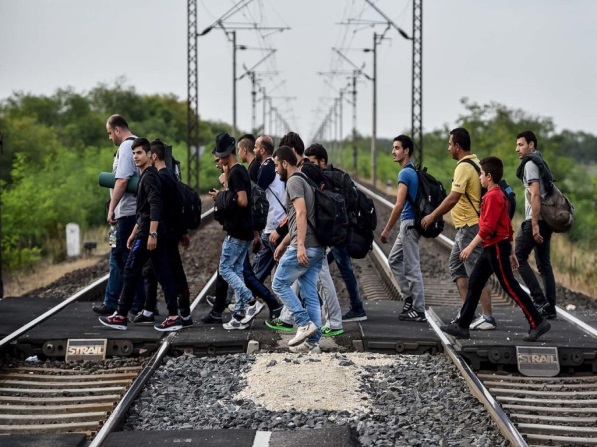 